Шуточный гороскоп на 2021 годХоть упрям сильнее всех,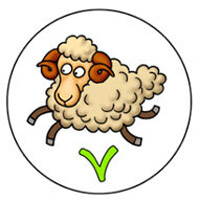 Все же ждет его успех.В наступающем годуЖить вам, Овны, на виду.Будет весело и ярко,Будет круто, смело, жарко.Не потейте, не трудитесь,А расслабьтесь и влюбитесьМиллион приятных слов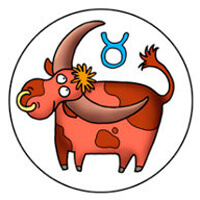 Приготовил Новый год.Бык Тельцу – роднее нет,Значит, точно ждет успех.Претворяйте в жизнь идеи,Будьте проще, веселее.Если ритм и утомит,То доход вас удивит.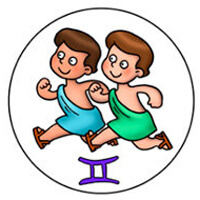 Близнецам в любви везет,В год Быка их счастье ждет.Волю, силы, взяв в кулак,Начинайте жизнь менять.Вас в карьере ждет успех,Как по маслу, без помех.Не теряйте время даром,Чтоб деньжат было немало.Раки, хватит скучно жить!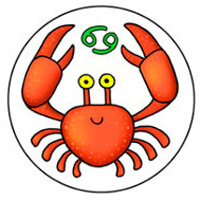 Бык пришел все изменить.Ждет приятный вас сюрприз.«Лишь вперед!» – вот ваш девиз.Не смотрите вы назад,Пусть сейчас все невпопад.Вера в лучшее спасетИ удачу принесет.Лев может ждать повышения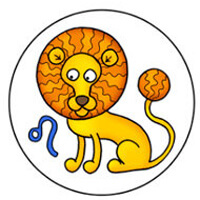 И от коллег поощрения.Может быть сложно местами,Но небольшими шагамиЛьвы обойдут все преградыИ будут искренне рады.Пусть позитив и улыбкиУберегут от ошибки.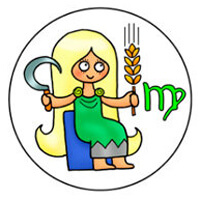 Прагматичной, логичной ДевеСтроить планы не надоело.В год Быка надо быть смелееИ вести себя поживее.Много благ, безграничное счастьеЭтот год принесет в одночасье.Смело действуйте, не тормозите,Поскорее вперед бегите!Весы Напор поможет цели достигать,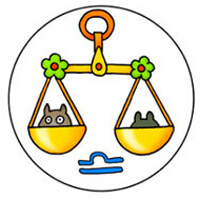 Дилеммы и невзгоды избегать.Для вас проблемы будут нипочемИ импульсивность ваша не при чем.Не заскучаешь с вами никогда,Ведь вы – душа компании всегда.Вы проведете год Быка без бед,Найдете на вопросы все ответ.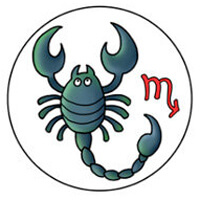 У Скорпиона этот год без невзгод,В любви и счастье он его проведет.А жало лучше все-таки утаить,Чтобы фортуне не насолить.Бык заставляет действовать смелее,Счастливый шанс ловить и поскорее.Живите без печалей, без обид,И Бык ваши мечты осуществит.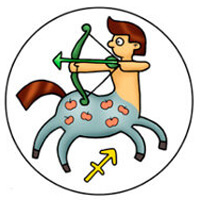 От Быка Стрельцу почет,Ведь Стрелец отлично бьет.Но ему пора забытьПро уныние и быт.Скоро к вам придет успех,Деньги хлынут без помех.Можно действовать смелее,Шанс ловить свой поскорее.Козерогам повезет –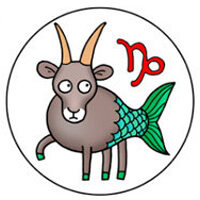 Это их удачный год.Бык приятно удивит:Все невзгоды удалит.В наступающем годуБудут они на видуВремя круто проводить:Веселиться и кутить.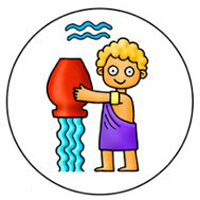 Водолей всегда где-то летает.Бык такой подход не понимает.Хватит жить мечтами, будьте проще,Бык поможет порешать вопросы.Не впадайте в крайности любые.В этот год попробуйте впервыеНе сворачивать на полдороге,А доделать до конца все в сроки.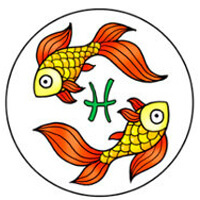 Рыбы, хватит плыть по течению!Этот год посвятите движениюК новым целым и старым мечтам.Бык во всем помогать будет вам.Рыб в семье ожидает стабильность.Одиночки получат взаимность.Не ленитесь, Быка не гневите,Лучше бизнес с нуля замутите.Источник: https://2021god.ru/goroskopy/shutochnyj